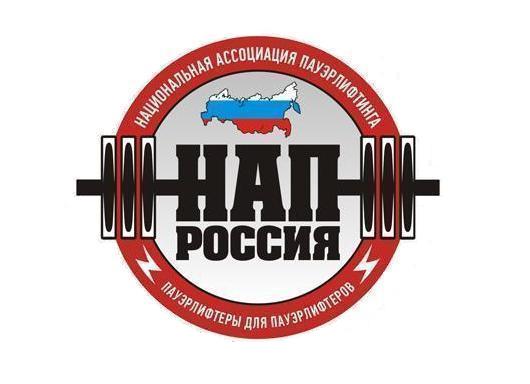       Указать галочкой     в пустом квадратевыполненный норматив:ФИО (разборчиво!):  _______________________________________________________________Дата рождения: «___» _________________  _____ г.          Номер годового билета:  __________Почтовый адрес (разборчиво!)   Индекс: ___________ Область: ____________________________________________________       __________________________     ______   _______  ________                     ГОРОД                                                                                         УЛИЦА                                          ДОМ           КОРПУС      КВАРТИРАТелефон: 8 – ( _ _ _ ) _________________        Эл.почта:__________________________________Название соревнований: ____________________________________________________________ ВЕРСИЯ:      ЛЮБИТЕЛИ (с допинг-контролем)____            ПРО(без допинг-контроля)____ФИО тренера: ___________________  Дата соревнований:____________ Подпись:__________ГОТОВНОСТЬ  УДОСТОВЕРЕНИЯ – ДО  4-х  МЕСЯЦЕВ С МОМЕНТА  ЗАПОЛНЕНИЯ!ПАУЭРЛИФТИНГ и отдельные упражнения, ПАУЭРСПОРТВИД УПРАЖНЕНИЯ: _____________________________________________________________                                                                 (Пауэрлифтинг,   Жим штанги лёжа,   Приседания,  Становая тяга,   Военный жим,  Пауэрспорт)ДИВИЗИОН: _____________________________________________________________________                                      (Без экипировки,  Софт-экип 1-2 слоя,  Софт экип 3 слоя,  Однослойная экипировка,  Многослойная экипировка)Весовая категория:                              Возраст:                                РЕЗУЛЬТАТ:                           кг                                                НАРОДНЫЙ  ЖИМ Весовая категория:                   Вес штанги:                Возраст:           РЕЗУЛЬТАТ:                 повт.                                                 РУССКИЙ ЖИМ Номинация:                  Весовая категория:                 Возраст:            РЕЗУЛЬТАТ:                повт.                         КУЛЬТУРИЗМ  И  ФИТНЕС (поставить галочку):Культуризм_____       Фитнес атлетик_____       Пляжный фитнес_____       Фитнес-бикини_____Ростовая категория:                     Возрастная группа:                   МЕСТО В НОМИНАЦИИ:К заполненной форме приложите два фото 3х4см,  и отправьте ОБЫЧНЫМ (не заказным!) письмом по адресу:   620085, г.Екатеринбург, ул. Агрономическая, д.30, кор.«А», кв.43, Репницыной Марине Владимировне.Удостоверение будет выслано Вашему региональному представителю, либо на адрес, указанный Вами в форме.http://www.пауэрлифтинг-россия.рф       e-mail: 1npa@mail.ru      тел.:89221743437«ЭЛИТА»МСМКМСКМСРазряд (1,2.3)